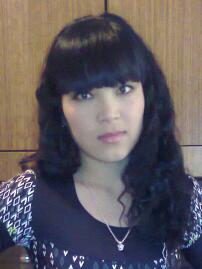 Г.О. Рзакулова Рудный қаласы әкімдігінің «№19 орта мектебі» КММшағын орталық тәрбиешісіҚостанай облысыБіз – тапқыр баламызИнтеллектуалды ойынМақсаты: Балалардың ойлау қабілетін дамыту, ойынға деген қызығушылығын арттыру. Балаларды ұйымшылдыққа, тату болуға, топтық жұмыс жасауға үйрету.Балаларды ойын шартымен таныстыра отырып, олардың білім сапасын тексеру.Ұйымдастыру кезеңі:Жүргізуші: Сәлеметсіздер ме, құрметті қонақтар, ұстаздар және біздің сүйікті                 балалар. Бүгінгі біздің «Біз тапқыр баламыз» атты сайысымызға қош келдіңіздер!«Білікті бірді жығар, Білімді мыңды жығар»  - демекші, бүгінгі қатысушыларымызбен таныс болыңыздар.1 топ - «Қызғалдақ»2 топ - «Бәйшешек»3 топ - «Күнбағыс»     - Олай болса, әділ қазылар мүшесімен таныс болыңыздар:Кеткенде той тарқап,                                                                                                                                             Құр қалдық демеңдер.                                                                                                      Келіңдер ортаға,                                                                                                               Өнерлі өрендер,-                                                                                                                  Сайысымызды әсем әуенмен бастайық...                                                   Ән: «Қазақстан»Тақпақтар: Демеу (Мен мұғалім боламын); Асылжан (Мен дәрігер боламын); Мирас (Біз – әдепті баламыз).Ал, енді ойынымызды бастаймыз. Бүлдіршіндерге сәттілік!!!Сайысымыздың кезеңдерімен таныс болыңыздар. Ойын 6 кезеңнен тұрады.1-кезең: Бейне сұрақБалаларға экраннан сұрақ қойылады, ал балалар жауабын айту керек.«Шалқан» ертегісінің кейіпкерлерін атап берші...«Бауырсақ» ертегісінің кейіпкерлерін білесіңдер ме?«Мақта қыз бен мысық» ертегісінің кейіпкерлерін айтып беріңдерші.2-кезең: Жұмбақ шешуБұл кезеңде бүлдіршіндеріміздің назарын экранға аударамыз және оларға жұмбақ жасырылады. Айбат шеккен алыстан,                                                                                                        Аң патшасы.................. ( Арыстан )Көзін ашып жұмады,                                                                                                              Бағыт сілтеп тұрады. ( Бағдаршам )Кезікті бір жануар                                                                                                        Үстінде екі тауы бар. ( Түйе )3-кезең: Сергіту сәті «Қыдырып қайтайық»4-кезең: Топтық жұмысБұл кезеңде балалардың қолдарына тапсырмалар беріледі балалар топпен жауап беруге тырысады. 5-кезең: Кім жылдам? Балаларға берілетін бұл тапсырма  қимылды ойынға  жатады,  аты айтып тұрғандай  бұл ойында балалар жерде шашылып жатқан пішіндерді жинау қажет кім тез және көп жинайды.6-кезең:  Бәйге деп аталады.Ойын шарты:  үш топтан 2 баладан шығып бір шардан жарады, балалар сол шарды жарып ішіндегі сұрақтарға жауап беруге тиіс. Қазір жылдың қай мезгілі?Үй жануарларын ата.Жемістерді ата.Бағдаршамның неше түсі бар?1-ден 5-ке дейін санап берҚыс айларын атап берші.Жүргізуші: Балалар, ойын сендерге ұнады ма? Маған да ұнады, мынау – біздің сиқырлы теледидарымыз. Өте әдемі және қызық екен, солай ма? Ендеше балалар, мен сендерге ойынға жақсы қатысқандарын үшін мынадай күлегештерді сыйға тартамын.                                                                                                                                  - Құрметті қонақтар, ұстаздар және балалар, осымен біздің ұйымдастырылған интеллектуалды ойынымыз өз мәресіне жетті. Назарларыңызға рахмет!!!